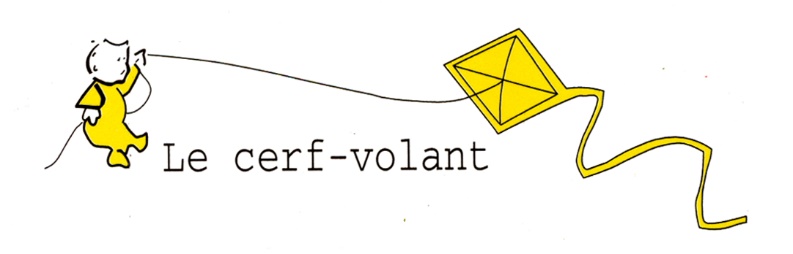 Le Cerf-Volant ASBL engage un-e :ASSISTANT(E) SOCIAL(E)Temps plein (possibilité 4/5 ème temps) Contrat à durée déterminée avec perspective d’un CDILe Cerf-Volant est un service d’accueil d’enfants. Il permet aux familles d’accéder à une place d’accueil de qualité.Sous la responsabilité de la directrice du service, vous serez chargé(e) de gérer un groupe d’accueillantes à domicile.Vos missions : Avec les accueillantes : recrutement, encadrement et mise en place d’un programme de formationAvec les parents : gestion des demandes, information, inscription, suivi des dossiers, soutien à la parentalitéAvec l’équipe : sur base des observations de terrain réflexion sur le métier, respect des différentes décisions, vision commune de travail, participation à la formation continuéeAu sein du service : travailler dans un but d’évolution de la qualité de l’accueil, s’impliquer dans le développement du service, favoriser une image positive du serviceVotre profil :Vous êtes titulaire d’un diplôme d’assistant(e) social(e) ou d’infirmière en santé communautaireVous êtes autonome dans l’organisation de votre travailVous faites preuve d’initiativeVous êtes capable de travailler en équipeVous communiquez facilementVous disposez d’excellentes capacités relationnellesVous faites preuve de flexibilitéVous disposez du permis de conduire et d’un véhiculeVous avez une expérience dans le secteur de la petite enfanceConditions contractuelles :Contrat à durée déterminéeTemps plein : 38 heures par semaineBarème de la CP 332Entrée en fonction dès que possibleIntéressée ? Envoyez votre lettre de motivation et votre CV, au plus tard pour le 15 novembre 2022, à Madame Christine Vandevoorde, 11 rue du Pont 6530 Thuin ou par mail cerfvolant.viefeminine@gmail.com.